FIZYKA :  IT_ILO_GTemat : O obrotach sfer niebieskich.Opracowała Maria Pałka*Udostępniłam również materiały na e-podręczniki !!! * Materiały te oraz pytania sprawdzające otrzymacie na swoje e-maile :)1. Sfera niebieska - to umowna sfera otaczająca obserwatora, na której widać gwiazdy, Słońce, planety. Na sferze niebieskiej odpowiednikiem równika ziemskiego jest  równik niebieski, który dzieli niebo na północne i południowe.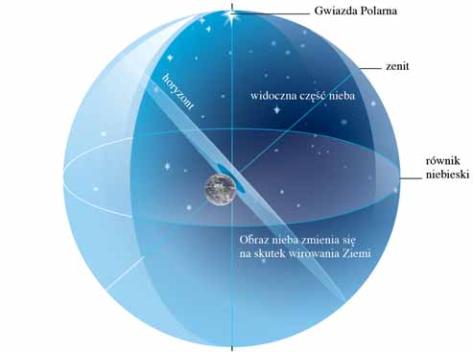 2. Ekliptyka – okrąg wielki na sferze niebieskiej, po którym w ciągu roku pozornie porusza się Słońce obserwowane z Ziemi. Płaszczyzna ekliptyki zawiera w sobie orbitę Ziemi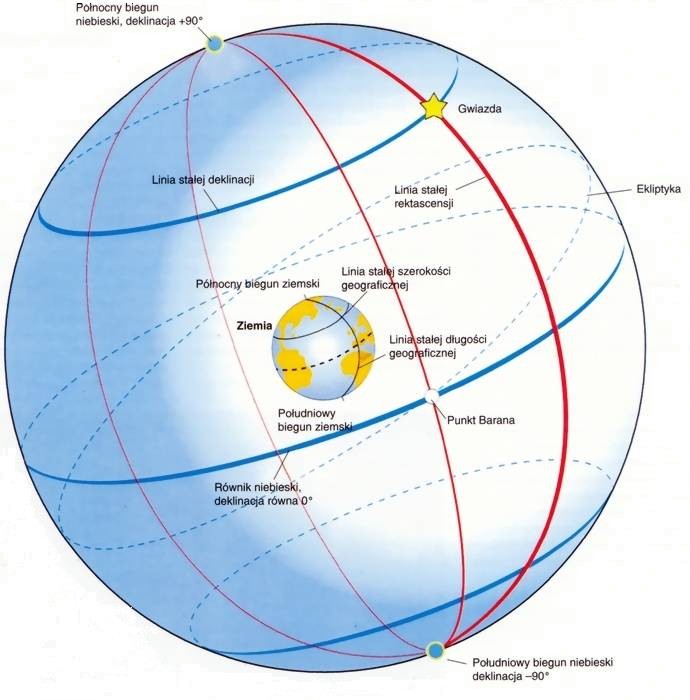 3. Fazy Księżyca -  wynikają z jego ruchu wokół Ziemi.- Nów (  Księżyc jest dla nas niewidoczny)- I kwadra- Pełnia- II kwadra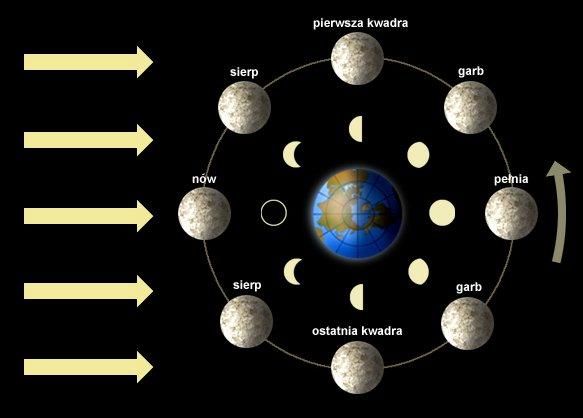 4.  Zaćmienie Księżyca  obserwujemy gdy pada na niego cień  Ziemi.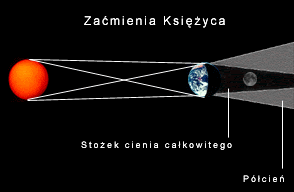 5. Zaćmienie Słońca - obserwujemy, gdy Księżyc zasłania Słońce.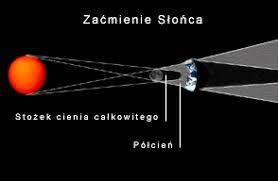 